№             сабақТобы: 406а                  Күні:17.04.2014ж             Пәні: Мамандандыру_Сабақтың тақырыбы:-бөлім. Activ studio бағдарламасы негізгі түсініктер мен                                           әрекеттер. Activ studio бағдарламасын іске қосу жолдары.Сабақтың мақсаты:    Activ studio бағдарламасы негізгі түсініктер мен                                       әрекеттер,Activ studio бағдарламасын іске қосу,                                      режимдерітуралы   түсінік қалыптастыру;Міндеттері:1. Білімділік – 		Activ studio бағдарламасы  негізгі түсініктер мен                                         әрекеттер,Activstudio бағдарламасыніске қосу,                                        режимдері туралы  білімдерін қалыптастыру;2. Тәрбиелілік–		Жан-жақтыболуға, өз бетіменжұмысістеугетәрбиелеу;3.Дамытушылық 	Оқушылардың  есте сақтау және зейіндік қабілеттерін дамыту,пәнге деген қызығушылығын арттыру.Сабақтың  түрі:		Аралас сабақСабақта қолданылатын  көрнекті құралдар :компьютер, оқулық,карточка,                                                                                  практикум, Интерактивті тақта.Сабақтың өту барысы:І. Ұйымдастырукезеңі.Топпен амандасуТопты түгендеу            Топты сабаққа әзірлеуІІ. Үйге берілген тапсырманы тексеру .Өткен сабақтар бойынша қайталау сұрақтары:Іс қағаздар және олардың түрлері?Іс қағаздар не үшін  қажет?ІІІ. Жаңа тақырыпты түсіндіру.Техника қауіпсіздігінің ережелеріТөменде кез келген затпен жұмыс жасағанда сақтану шараларының қауіпсіздік ережелері келтірілген.  Жұмысты бастар  алдында міндетті түрде барлық қауіпсіздікті сақтау ережелерімен толық танысу қажет. Егер де балалар жұмыс жасайтын болса, мұндай жағдайда мұғалімдердің  бақылауында болуы қажет.  Кедергісіз жұмыс жасау үшін тақтаның екі жағынан  орын қалдыру қажет. Жүйені өзгертуге тырыспаңыз, өйткені ол жүйені бұзуы мүмкін. Егер де бұл техника жұмыс жасамай қалса, онда өз бетіңізше жөндеуге тырысудың қажеті жоқ, бұл кепілдікті жоюға соқтырады. Проектор бағыты бойынша  сәуле тақтаға шағылысады. Сондықтан оған тура қарауға болмайды. ACTIVboard–пен жұмыс жасаған кезде проекторға мүмкіндігінше қарамаған дұрыс. Сыныпқа қарап тұрып,  проектордың сәулесінен аулақ тұрып, жұмыс жасау ұсынылады. Ауаны тазартқанда құрылғыларды өшіріп, олардың белгілі бір  температураға дейін суығанын күту қажет. Activ studio бағдарламасы негізгі түсініктер мен әрекеттер, Activ studio бағдарламасын іске қосу, режимдері туралы   түсінік қалыптастыру;Activ studio бағдарламасын іске қосу үшін келесі әрекеттер тізбегін орындау қажетПуск – Программы -Activ Software-Activstudio немесе жұмыс үстеліндегі Activstudio Professional Edition таңбасына Activpen қаламымен екі рет шерту қажет. Activstudio Professional Edition дегеніміз не?Activstudio Professional Edition - мұғалімдерге интерактивті сабақтарды өткізу барысында Activ-тақтаны қолдануға негізделген программалық құрылғы. Интерактивті тақтаБілім берудегі  интерактивті технология - мұндағы интерактивті сөзі- inter (бірлесу), act (әрекет жасау) ұғымын білдіреді,  сабақ барысында оқушының топпен жұмыс жасауға қатыспауы мүмкін емес, бірін-бір толықтыратын, сабақ барысында барлық оқушылардың қатысуын ұйымдастыратын оқыту барысы.Интерактивті тақта –дегеніміз не?Интерактивті тақта (ИТ) – бұл компьютердің қосымша құрылғыларының бірі және де дәріс берушіге немесе баяндамашыға екі түрлі құралдарды біріктіретін: ақпараттың кескіні мен қарапайым маркер тақтасын біріктіретін құрал. Бүгінгі күні бірнеше ИТ түрлері бар. Олардың ішінде білім саласында қолданып жүргендеріне қысқаша шолу жасайық. ACTIVboardACTIVboard(Promethean компаниясы) - ACTIVstudio программасы арқылы іске қосылады. Бұл құрылғы  компьютер, мультимедиялық проектор және ақпараттарды енгізуге арналған активті қаламнан тұрады. 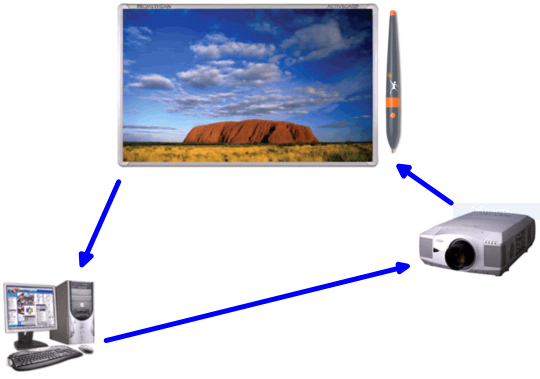 Интерактивті құралдарACTIVstudio-ның 	көптеген құралдары бар, атап айтқанда, объектілер құратын, арнайы эффектілер енгізетін презентацияда интерактивті элементтерді қолданатын. Бұл құралдарды пайдалану үшін нақты презентацияларда құралдар панелінің көмегі қажет.ActinPen – бұл меңзерді басқару құрылғысы және компьютер мен тақта арасындағы байланысты іске асырушы құрылғы. 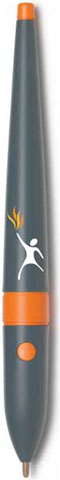 ИНТЕРАКТИВТІК ТАҚТАНЫҢ «АКТИВТІ ҚАЛАМ» ҚҰРЫЛҒЫСЫ  МЕН ТЫШҚАН АРАСЫНДАҒЫ БАЙЛАНЫСТЫЛЫҚ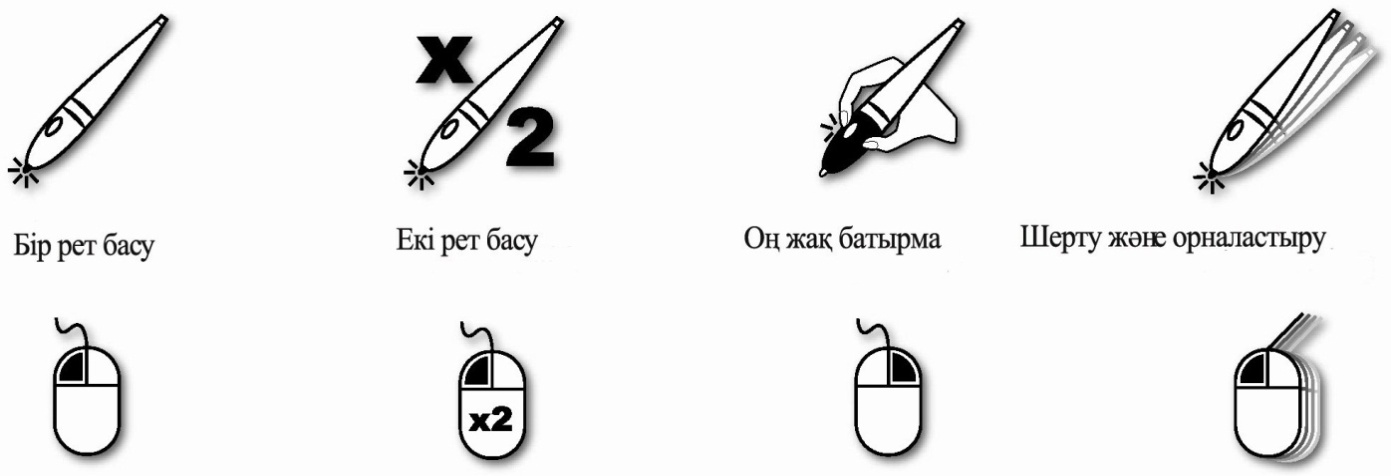 АКТИВТІ ҚАЛАМ МЕН ПЕРНЕЛЕР АРАСЫНДАҒЫ БАЙЛАНЫСТЫЛЫҚCtrl+A –  мәтінді редакторлеу барысында мәтіндік алаңдағы мәтіндерді таңдау.Ctrl+B –  таңдалған мәтіннің қарпі қарайтылғанCtrl+C – таңдалған объектілерді алмастыру буферіне көшіруCtrl+G – таңдалған объектілерді топтауCtrl+I –  таңдап алынған мәтіндерді курсивке өзгертедіCtrl+N – жаңа Флипчартты құруCtrl+O – Мои Флипчарты бумасын ашуCtrl+V-   таңдалған объектілерді қоюCtrl+X – таңдалған объектілерді қиып алуCtrl+Z -  әрекетті болдырмауACTIVstudio программасына кіріспе	ACTIVstudio PE программасы арнайы презентацияларды  өткізуге және оны сабақ барысында қолдануға негізделген программа. Бұл программа  ACTIVboard және ACTIVpen қаламымен жұмыс жасау үшін жасақталған. ACTIVstudio программасының мүмкіндіктері өте көп. Атап айтқанда,  презентацияларды құруға, өткізуге, материалдарға арнайы эффектілер қосуға, негізгі кезеңдерді көрсетуге, көрсеткіштерді қосуға, қосымша ақпараттарды енгізуге және басқа да көптеген мүмкіндіктері бар. Жұмыс үстелінің құрылымы 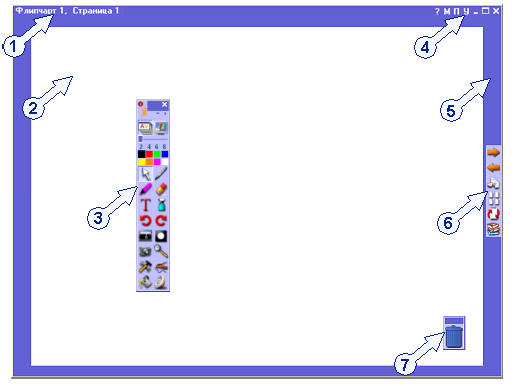 Флипчарттың тақырып қатарыФлипчарттың жұмыс аймағыНегізгі құралдар тақтасыТақырып қатарындағы батырмаларФлипчарт беттерінің түстік аймағыФлипчарт құралыҚоржынФлипчарт	Флипчарт – бұл бірнеше қажетті беттерден тұратын негізгі жұмыс аймағы. Бұл аймақта презентацияны құруға және оны көрсетуге  қажетті құралдардың барлығы   көрсетіледі. Бірнеше флипчарттарды бірден ашып, бір флипчарттан келесі флипчартқа,  объектілерге  сілтемелер   қоюға немесе объектілерді  бір мезетте келесі бетке көшіруге болады. Флипчартты басу құрылғысынан шығаруға немесе әр түрлі форматтарда экспорттауға болады. Флипчарттың кескініACTIVstudio программасы іске қосылғанда бірден компьютердің экранына сәйкес келетін жаңа флипчарт құрылады. Бұл 1-ші флипчарттың қолдануға дайын беті. Флипчарт  батырмасын басқаннан кейін ғана іске қосылады. Бұл батырманы ACTIVstudio мен Windows арасында байланыс жасауға қолданылады.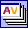 Флипчарттың тақырып жолындағы батырмалар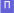 флипчарттың келесі бетіне ескертулер қосуға болады.флипчартты экранда реттеу. Мұнда барлық ACTIVstudio  терезелері кітапхана ресурстары немесе кітапхана сілтемелері ескеріледі. 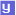 флипчарт терезесін бүктеу. Флипчартты бүктегенде ол Windows-тың тапсырмалар тақтасында көрінеді. Бұл мәтінді және кескінді Office –тан флипчартқа ауыстыруға мүмкіндік береді. 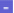 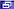 флипчарт терезесін бастапқы қалыпқа келтіру.флипчарттың терезесін экранның  бетімен бірдей түрге келтіру.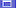 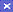 	флипчарт терезесін жабу. Жаңа флипчарт құруЖаңа флипчарт құру үшін, Меню – Флипчарт – Құру командасын орында. Параметр менюінің тізімінен өлшемді таңда:Экран өлшемі	ACTIVstudio алдыңғы экранның көлеміндегідей жаңа флипчарт құрады. Мысалы: компьютерде 640х480 пиксел орнықтырылған болса, онда флипчарттың көлемінің ені - 640, ал биіктігі - 480 пиксел болады. Бұл өте ыңғайлы және экранның көлемін  білесің.800х600	Стандартты флипчарттың көлемінің ені - 800, ал биіктігі -  600 пиксел болады.1024х760	Стандартты флипчарттың көлемінің ені - 1024, ал биіктігі -  760 пиксел болады.Баптау...	Сұхбат терезесінің көмегімен флипчарт бетінің көлемін құруға мүмкіндік бередіФлипчартты жабуФлипчартты жабу үшін тақырыптың оң жақ шетіндегі«Жабу» батырмасын басу керек.Флипчарттағы кез келген өзгерістер сақталмаған болса, онда сақтауға сұраныс шығады. 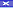 Сақталған флипчартты ашуМеню - Флипчарт - ...ішінен Ашу командасын орындағанда келесі параметрлердің бірін таңдау қажет:Менің 			Кітапхана ресурсының бөлімінен «Менің кітапхана  флипчарттарым...		ресурсым» 	 бумасына өту. Флипчарт файлын таңдап,    онда Ашу батырмасын шерткеннен кейін  жаңа флипчарт ашылады.Жалпы	Жалпы кітапхана ресурсына ауысу бумасына өту. флипчарттарым...	Флипчарт файлын таңдап, Ашу немесе Болдырмау батырмаларын басу керек.Басқа		Басқа каталогтардан флипчартты ашуға және таңдауға бумалар...	мүмкіндік береді. Каталогқа өтіп, Ашу немесе Болдырмау батырмасын басу керек.	АctivStudio-ның құралдар тақтасының  құрылымы негізгі құралдар тақтасы                          	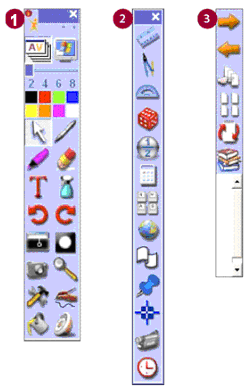 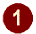  арнайы құралдар тақтасы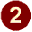 флипчарттың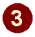          құралдар тақтасыобъектіні редакторлеу 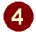         құралдар тақтасы бетті редакторлеу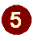        құралдар тақтасы 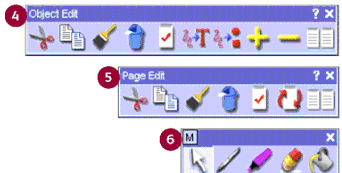 тез таңдау құралдар тақтасы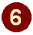 Негізгі құралдар тақтасы                                                                Тақырып қатары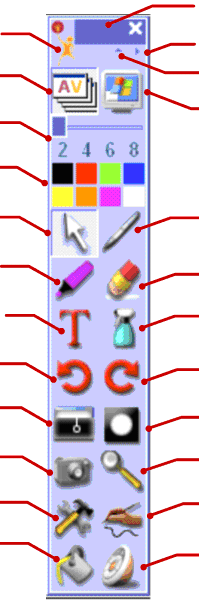                            Басты меню	ЖылжытуФлипчарт					                                 БүктеуҚаламның қалыңдығы	Жұмыс үстеліТүстер палитрасы 	Қалам    Еркін таңдау	Маркер	Өшіргіш	Мәтін	ТазалауБолдырмау	Қайталау                          Бүркемелеу 		Прожектор 	Фотоаппарат	МасштабАрнайы құралдар	ТануҚұю	ActivoteТақырып қатары Негізгі құралдар тақтасын орнықтыру үшін оны шертіп ауыстыруға болады.Басты Меню батырмасыҚұралдар тақтасы және баптау параметрлерін баптауға ACTIVstudio функцияларының кілті болып табылады.Жоғары-төмен жылжыту батырмасыЭкранда орын босату үшін, негізгі құралдар тақтасын жабады.Ішкі-сыртқы жабу батырмасыЯрлык жолын көрсетеді және оны жасырады.Флипчарт батырмасыACTIVstudio мен Windows қосымшасының арасында флипчартыңызды көрсетеді немесе оны жасырады. Егер жаңа флипчарт құрылмаған болса, онда оны құрады. Жұмыс үстелінде аннотация жасауЖазу жазып немесе оны  жұмыс үстелінде Windows қосымшасында орнықтыру.Қаламның жалпақтығын таңдауҚаламның, маркердің және өшіргіштің қалыңдығын әр түрлі көлемде таңдау үшін шертіп, орналастыру.Түстер ПалитрасыФлипчарттың объектілерінің түсін таңдау.Еркін таңдау құралыБір немесе бірнеше объектілерді таңдау үшін оны  шертіп, оларды редакторлеуге, басқаруға және оны  араластыруға мүмкіндік береді.Қалам құралыФлипчартта аннотация жазуға немесе сурет салуға болады. Маркер құралыЖұқа қаламмен мәтінді, аннотацияны және кескінді белгілейді.Өшіргіш құралыФлипчарттағы объектілерді жасыру үшін  қолданылады.Мәтін құралыФлипчартқа тақырып немесе ескертулер қосады.Тазалау құралы Флипчарттың бөлімдерін және нақты қасиеттерін өшіреді.Болдырмау Флипчартта орындалған соңғы командаларды немесе редакторлеуді толығымен қалпына келтіреді.Қайтару«Болдырмау» батырмасын басқанға дейінгі жағдайды қайтарады.Бүркемелеу құралы Флипчартты жасырып, соңынан оны төрт жағынан – жоғарыдан, төменнен, сол жағынан және оң жағынан көрсетеді.«Прожектор» құралыКөрсетілген аймақтың ортасынан басқаның бәрін де бүркемелеп көрсетеді.Фотоаппарат құралыФлипчартта пайдаланылатын экрандағы суреттерді суретке түсіреді. Беттің көлеміФлипчарттың бетін үлкейтеді немесе кішірейтеді.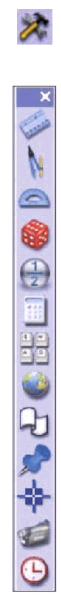 Арнайы құралдарАрнайы құралдар тақтасы  арқылы таңдау.Тану құралы Қолданушының қолмен жазған жазуын машиналық жазбаға айналдырады, геометриялық фигураларды түзулейді.Құю құралыНақты аймақты түспен толтырады. ACTIVoteТестілеу құрылғысы.Арнайы құралдар тақтасыНегізгі құралдар тақтасы «Арнайы құралдар» батырмасын басып, осы құралдарды іске қосуға болады. Бұл тақтада  қажетті 20 құралды 	   пайдаланып, олармен жұмыс жасауға мүмкіндік береді.    Тақырып қатарыТақтаның  орнын ауыстыру үшін, оны шертіп орналастыруға болады.   Ал жабу үшін  «жабу»батырмасын шерту жеткілікті.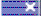 Сызғыш құралы Өлшейтін экран сызғышын іске қосады. 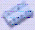 Циркуль құралы Кез келген түстегі немесе сызықтары әр түрлі дөңгелек, доғаларды салады.	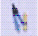 Транспортир құралыЭкран транспортирі.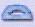 Сүйекпен ойнау құралы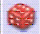 ойнау үшін кез келген сандарды шығарады және санау сабақтарына    қажет.Бөлшек жазу құралының панелі Математика сабағында бөлшектер құрады. 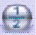 Калькулятор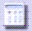 Математикалық есептерді орындайды.  Пернетақта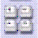 Экранда пернетақтаны іске қосады және флипчарт беттерінде мәтінді енгізеді.Веб-браузер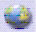 Сабақ кезінде ACTIVstudio-дан  Интернетке қосылуға мүмкіндік береді.Лента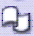 Мәтіндік хабарлама құрады. Ескертулер мен көрсеткіштерЭкранда ескертулер мен көрсеткіштерді жабыстырады (электронды 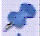 наклейка).Координатортасы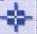 Флипчарт бетінде айналу осін орналастырады. Барлық объектілер осы нүктенің айналасында айналдыруға болады.  Флипчартты жазып алу құралы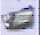 Флипчарт бетіндегі әрекеттерді жазып алады және оны анимация түрінде көрсетеді.Сағат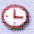 Экраннан сағатты көрсетеді.Флипчарттың құралдар тақтасыФлипчарт құралдар тақтасы  арнайы диапазон құралдарымен флипчарттағы жұмыстарды  ұйымдастыруға көмектеседі.Келесі бет Флипчарттың келесі бетіне өту. Флипчарттың соңына жаңа беттерді қосады. 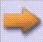 Алдыңғы бет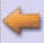 Флипчарттың алдыңғы бетіне өту. Бет таңдауФлипчарт беттеріне қысқаша суреттеуге қарау және жұмыс беттерін таңдау.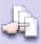 Бетті ұйымдастыру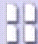 Флипчарт беттерін ретке келтіреді.Бетті Сброс страницыСоңғы сақталған флипчарт бетіне оралады – қосымша сақталған флипчартта ғана жұмыс жасайды.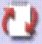 Кітапхана ресурсы 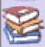 Презентацияға қажетті кең көлемді ресурстарға мүмкіндік береді. 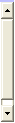               Айналдыру жолағыФлипчарт бетінде жоғары және төмен қозғалыс.Бетті редакторлеу құралдарыБетті редакторлеу тақтасын іске қосу үшін, флипчарт бетінде екі рет шерту жеткілікті. Құралды флипчарт бетінің қасиетін өзгертуге және флипчарттың құрылымын редакторлеуге қолданылады.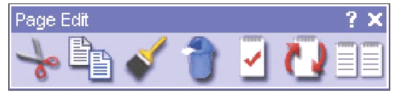 Тақырып қатары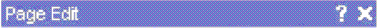 Тақтаның  орнын ауыстыру үшін, онда шерту жеткілікті. Ал  батырмасын шертіп тақтаны жабуға болады. 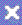 Қиып  алу Флипчарт бетін жояды және оны басқа жерде қолдану үшін буферге орналастырады.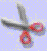 КөшіруФлипчарт бетін көшіріп алып,  оны басқа жерде қолдану үшін буферге орналастырады.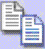 Қою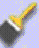 Соңғы қиып  алынған немесе көшірілген флипчарт бетін қояды.ӨшіруФлипчарт бетін өшіреді. 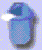 Қасиет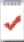 Флипчарт бетін  және сыртқы түрін редакторлейді. Бетін Сброс страницыСоңғы сақталған флипчарт бетін қайтадан қалпына келтіреді. 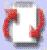 Көшірме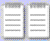 Флипчарт бетін көшіреді.Жаңа сабаққа орындалатын тапсырмалар:  Практикум: Өздеріңнің тапсырмаларын орындау.IV. Сабақты бекіту.Жаңа сабақты бекіту сұрақтары:Activstudio Professional Edition дегеніміз не?Activstudio – ны іске қосу жолдарын атап  көрсет?Интерактивті тақта –дегеніміз не?Жұмыс үстелінің құрылымы ?Флипчарт дегеніміз не?V.Үйге тапсырма беру:Өтілген тақырыпты қайталау.Activstudio бағдарламасынегізгі түсініктер мен әрекеттер,Activstudio бағдарламасыніске қосу(мазмұндау).VІ. Оқушыларды бағалау.Сабаққа белсене ат салысып отырған, сұрақтарға дұрыс жауап берген оқушыға 0-4 балл аралығында бағалау.Оқытушы:Ужазов Е.Қ